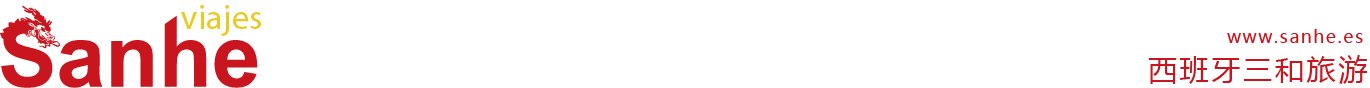 【马德里】徒步一日游行程单每日发团行程安排费用说明其他说明产品编号1719出发地马德里目的地马德里行程天数1去程交通无返程交通无参考航班无无无无无产品亮点拒绝走马观花，不再坐车踩点。告别上车睡觉，下车拍照，回家一问啥都不知道式的旅游。让我们带上背包，跟随专业导游徒步深度认识马德里吧，阳光优雅地漫步旅店的草坪，人鱼在时刻墙壁弹奏着竖琴。颜色暧昧的勾引，绝对让你微醺！让马德里变的真正的不思议，VAMOS!拒绝走马观花，不再坐车踩点。告别上车睡觉，下车拍照，回家一问啥都不知道式的旅游。让我们带上背包，跟随专业导游徒步深度认识马德里吧，阳光优雅地漫步旅店的草坪，人鱼在时刻墙壁弹奏着竖琴。颜色暧昧的勾引，绝对让你微醺！让马德里变的真正的不思议，VAMOS!拒绝走马观花，不再坐车踩点。告别上车睡觉，下车拍照，回家一问啥都不知道式的旅游。让我们带上背包，跟随专业导游徒步深度认识马德里吧，阳光优雅地漫步旅店的草坪，人鱼在时刻墙壁弹奏着竖琴。颜色暧昧的勾引，绝对让你微醺！让马德里变的真正的不思议，VAMOS!拒绝走马观花，不再坐车踩点。告别上车睡觉，下车拍照，回家一问啥都不知道式的旅游。让我们带上背包，跟随专业导游徒步深度认识马德里吧，阳光优雅地漫步旅店的草坪，人鱼在时刻墙壁弹奏着竖琴。颜色暧昧的勾引，绝对让你微醺！让马德里变的真正的不思议，VAMOS!拒绝走马观花，不再坐车踩点。告别上车睡觉，下车拍照，回家一问啥都不知道式的旅游。让我们带上背包，跟随专业导游徒步深度认识马德里吧，阳光优雅地漫步旅店的草坪，人鱼在时刻墙壁弹奏着竖琴。颜色暧昧的勾引，绝对让你微醺！让马德里变的真正的不思议，VAMOS!产品介绍西班牙这样一个风情万种的国家，让人忍不住靠近，想要把所有时间都交代给她，去细细品味她血液里的甘甜。不用害怕迷失在她的热情里，这里有最专业的导游，最精彩的解说，让你跟随正确节拍，与这座城市共舞，还有最in的城市徒步路线，将市中心重要景点一一串联，组成精致小团，告别迷茫和慌乱。西班牙这样一个风情万种的国家，让人忍不住靠近，想要把所有时间都交代给她，去细细品味她血液里的甘甜。不用害怕迷失在她的热情里，这里有最专业的导游，最精彩的解说，让你跟随正确节拍，与这座城市共舞，还有最in的城市徒步路线，将市中心重要景点一一串联，组成精致小团，告别迷茫和慌乱。西班牙这样一个风情万种的国家，让人忍不住靠近，想要把所有时间都交代给她，去细细品味她血液里的甘甜。不用害怕迷失在她的热情里，这里有最专业的导游，最精彩的解说，让你跟随正确节拍，与这座城市共舞，还有最in的城市徒步路线，将市中心重要景点一一串联，组成精致小团，告别迷茫和慌乱。西班牙这样一个风情万种的国家，让人忍不住靠近，想要把所有时间都交代给她，去细细品味她血液里的甘甜。不用害怕迷失在她的热情里，这里有最专业的导游，最精彩的解说，让你跟随正确节拍，与这座城市共舞，还有最in的城市徒步路线，将市中心重要景点一一串联，组成精致小团，告别迷茫和慌乱。西班牙这样一个风情万种的国家，让人忍不住靠近，想要把所有时间都交代给她，去细细品味她血液里的甘甜。不用害怕迷失在她的热情里，这里有最专业的导游，最精彩的解说，让你跟随正确节拍，与这座城市共舞，还有最in的城市徒步路线，将市中心重要景点一一串联，组成精致小团，告别迷茫和慌乱。行程详情★ 09:30 马德里西班牙广场集合（请提前10分钟到场）费用包含①全程中文领队讲解（导游）①全程中文领队讲解（导游）①全程中文领队讲解（导游）费用不包含①导游小费每人2欧元①导游小费每人2欧元①导游小费每人2欧元预订须知①本产品是2人成团，最多12人,如果是少于两人下单的话，请咨询客服查看当天是否可以成团温馨提示注意事项：退改规则① 出发前30天以上，若客人选择退团，西班牙三和旅游可全数退还团费；若客人选择改团（或改团期），可将所有团费转移到所改的团，多退少补。报名材料①旅客姓名